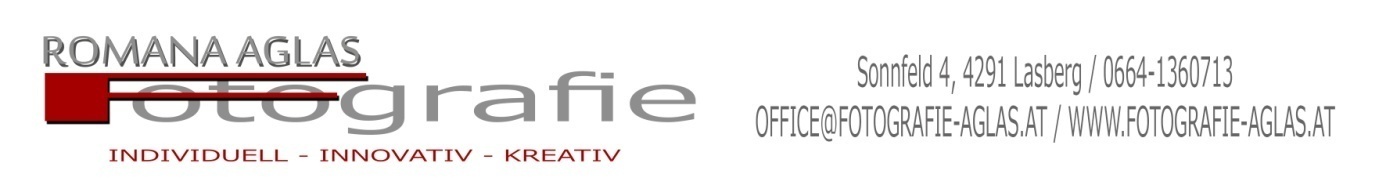 Schulfotografie am 04.11.2021Die Bilder werden fotografiert von Romana Aglas FotografieDie Verrechnung erfolgt direkt durch die beauftragte Berufsfotografin Romana Aglas Fotografie.Mit bestem DankRomana Aglas FotografieZustimmungserklärung für die Schulfotografie :Name des Kindes : .......................................		Klasse: .................................1 Klassenfoto 13x18					Set:1Erinnerungsmappe          				1 Vergrößerung 13x18 € 5,00							16 Sticker  							1 Klassenfoto 13x18							1 Lehrerfoto 10x15								1 Erinnerungsmappe						                € 17,00					Ich ersuche sie, entsprechendes anzukreuzen. Bezahlung erfolgt wie gewohnt bei Lieferung via ELBA!Datum: ......................................				Unterschrift eines Erziehungsberechtigten: